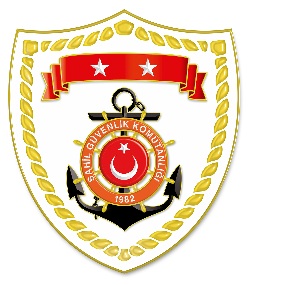 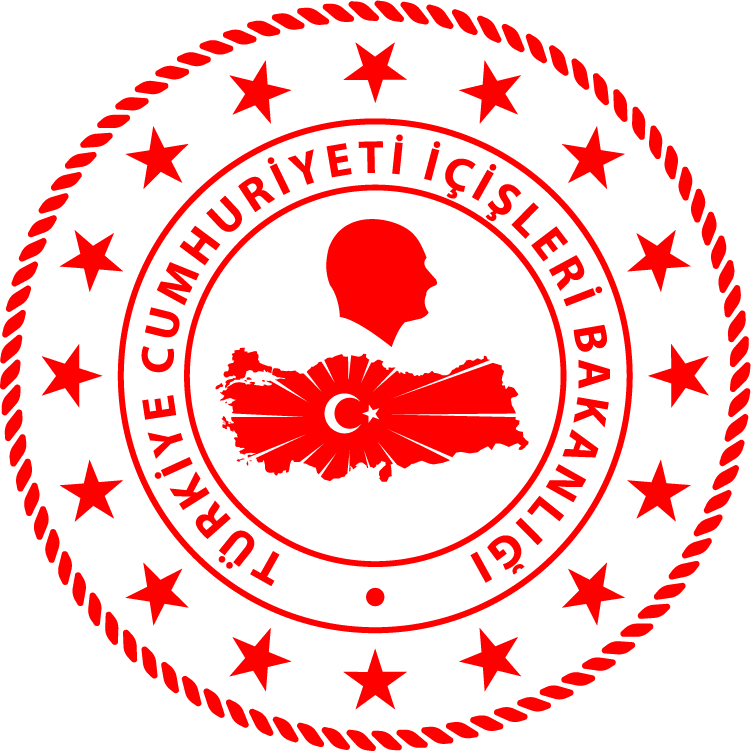 SG Ege Deniz Bölge KomutanlığıS.NUTARİHTESPİTUYGULANAN İDARİ PARA CEZASI MİKTARI (TL)CEZANIN KESİLDİĞİİL/İLÇEAÇIKLAMAS.NUTARİHTESPİTUYGULANAN İDARİ PARA CEZASI MİKTARI (TL)CEZANIN KESİLDİĞİİL/İLÇEAÇIKLAMA101 Aralık 2022BAGİS cihazının çalışır ve işler durumda olmaması29.716İZMİR/Karşıyaka1 işlemde 29.716 TL para cezası uygulanmıştır.